UPUTE ZA UČENIKEU web preglednik (Chrome, Opera ili što već koristiš) utipkaj ovu adresu utipkati adresu https://office365.skole.hr  Klikni na gumb desno gore PRIJAVA 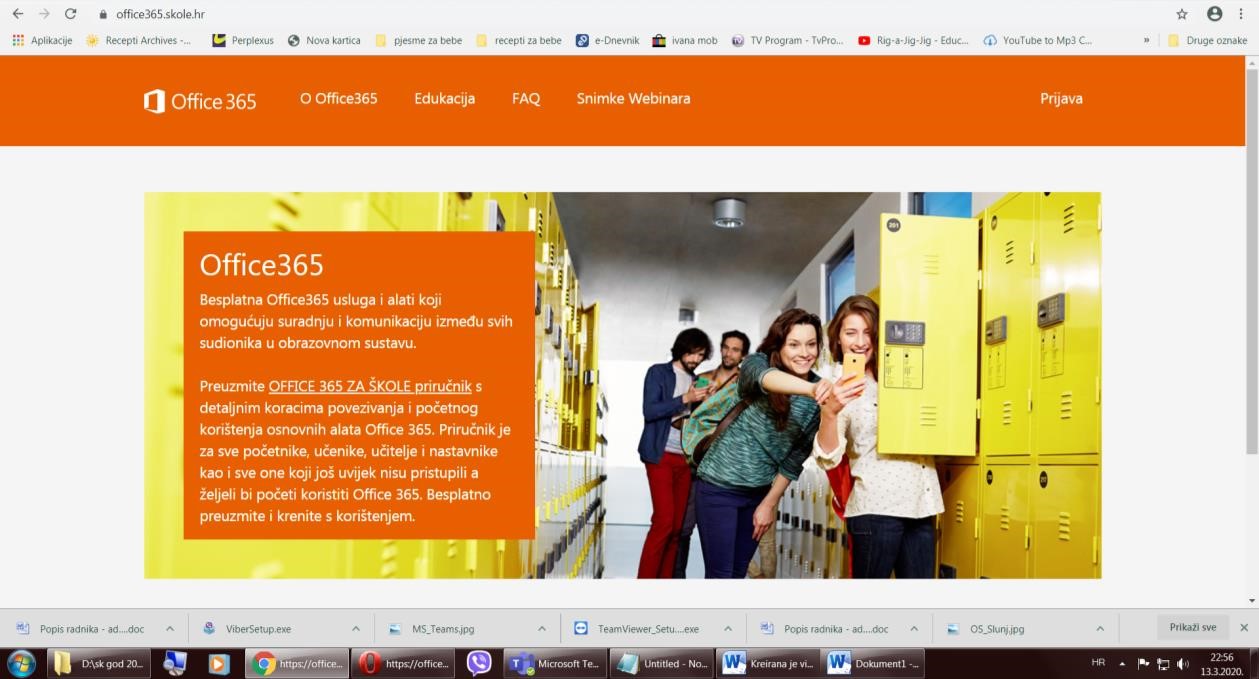 Zatim klikni na gumb lijevo AAI@eduhr prijava 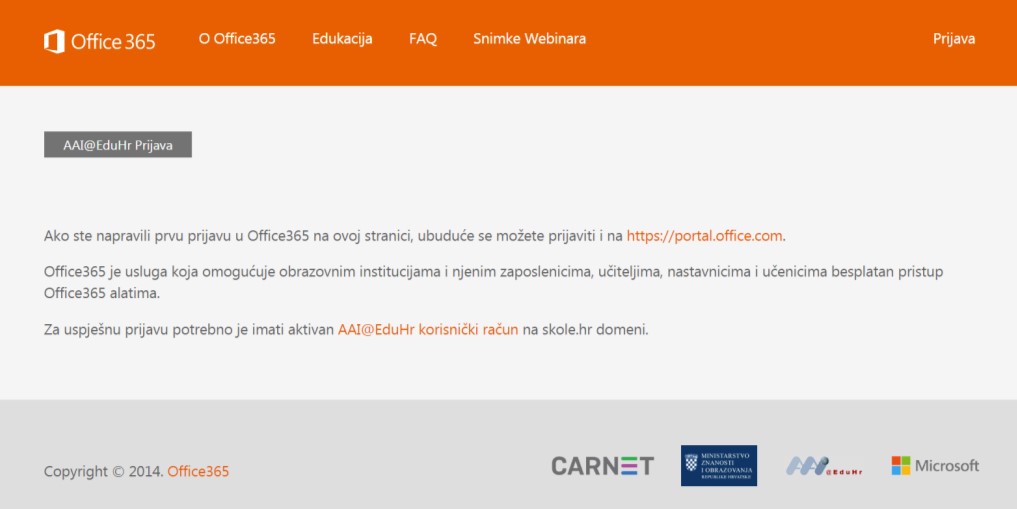 Upiši svoje korisničko ime i lozinku i klikni na gumb PRIJAVI SE 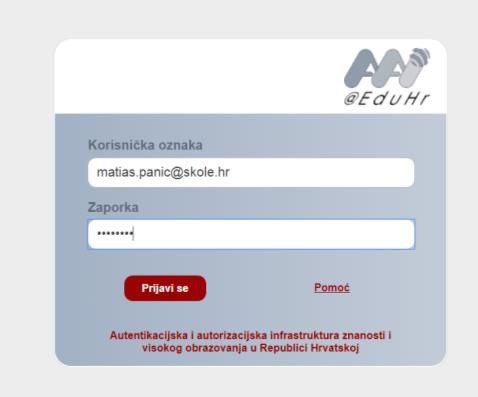 Prikazat će se ovaj ogroman tekst, skrolaj do kraja teksta i klikni na gumb PRIHVAĆAM UVJETE KORIŠTENJA 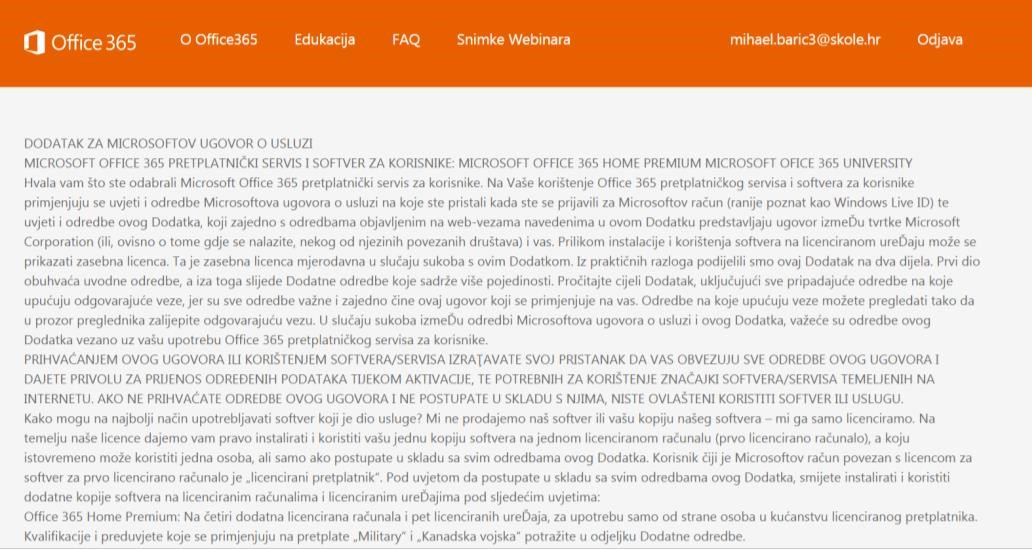 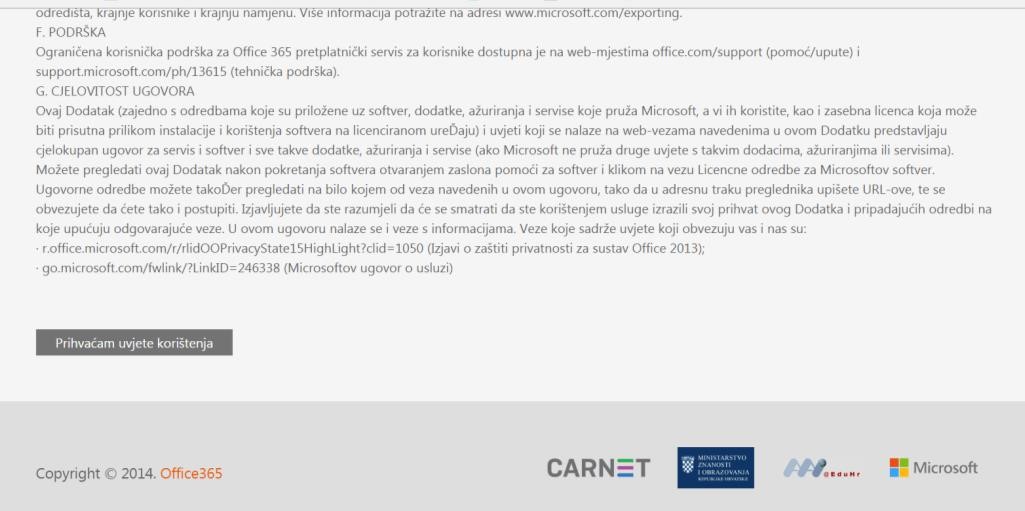 Klikni na gumb ODVEDI ME NA OFFICE 365 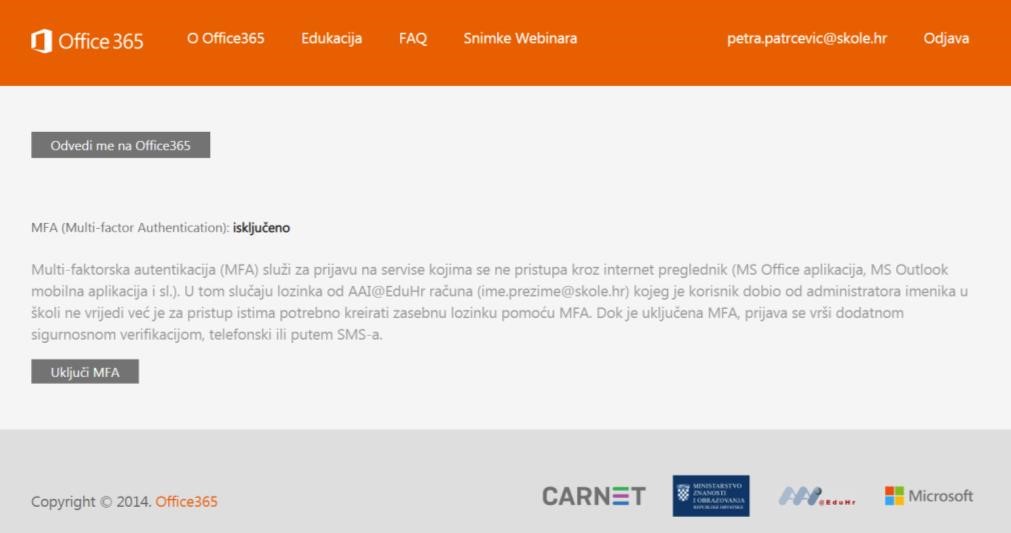 Odaberi aplikaciju TEAMS 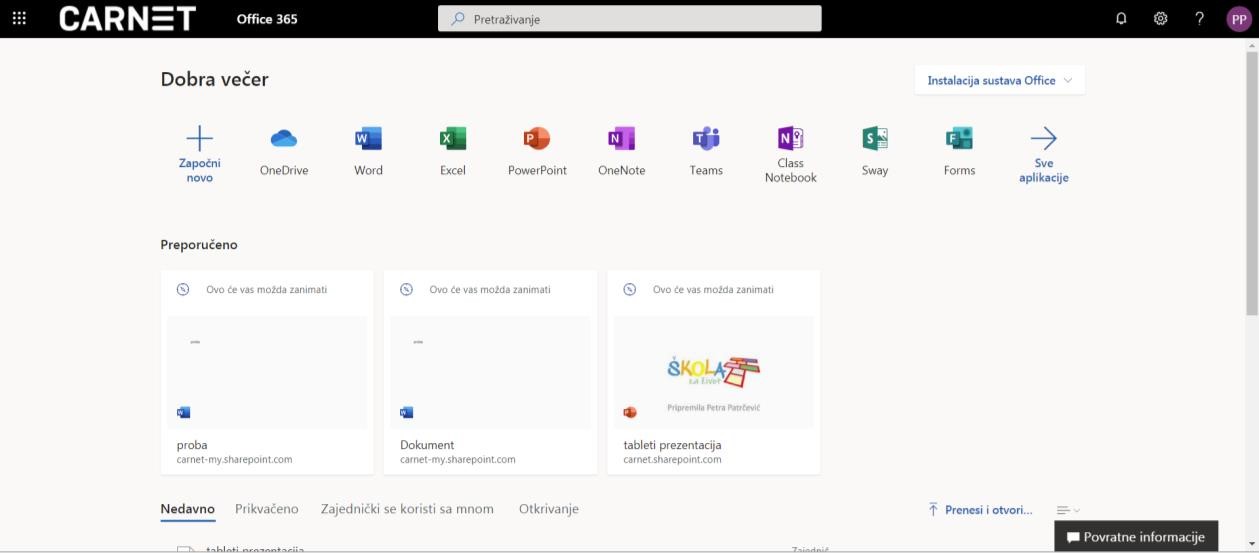 Sa lijeve strane klikni na TIMOVI Klikni s desne strane gore PRIDRUŽI SE ILI IZRADI TIM 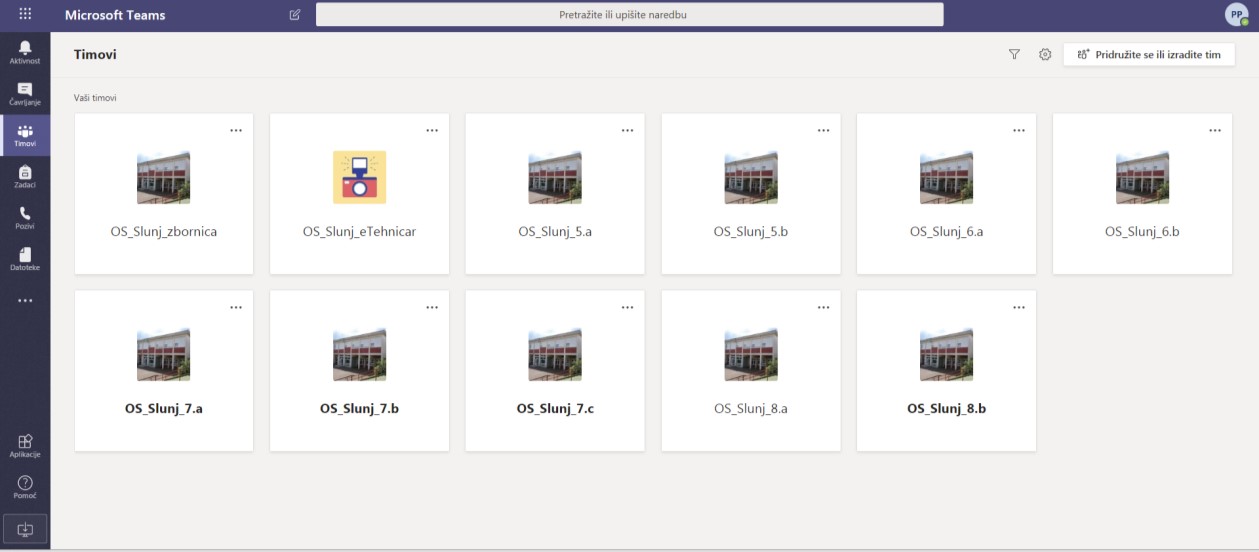 Pridruži se timu pomoću koda – tu upiši kod za svoj razred koji si dobio od razrednice  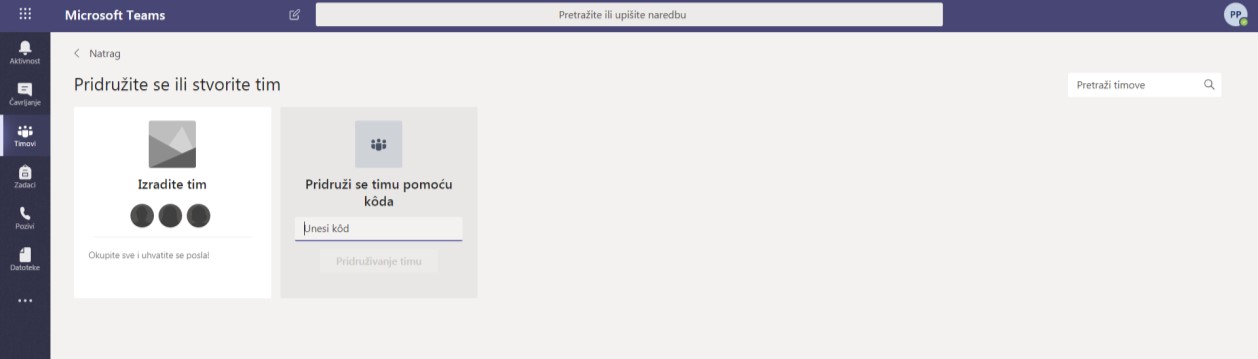 Od sada možeš koristiti virtualnu učionicu u Teamsu na adresi https://office365.skole.hr  na računalu (laptopu) Ili instalirati aplikaciju na mobitelu ili koristiti aplikaciju koja je već instalirana na tabletima ili na sva tri mjesta budući da je sve sinhronizirano (povezano). 